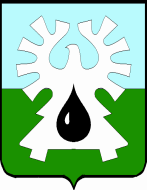 ГОРОДСКОЙ ОКРУГ УРАЙХАНТЫ-МАНСИЙСКОГО АВТОНОМНОГО ОКРУГА – ЮГРЫ     ДУМА ГОРОДА УРАЙПРОТОКОЛзаседания Думы города Урай шестого созыва24.06.2021                                                                                                           №4909-00 час.Заседание Думы проведено путем использования систем видео-конференц.Председательствующий: Александрова Г.П. - председатель Думы города.Приняли участие Председательствующий провел регистрацию депутатов:По результатам регистрации (с применением видеофиксации) на заседании присутствует 12 депутатов, имеется 3 доверенности отсутствующих депутатов (прилагаются).  Председательствующий объявил о правомочности сорок девятого заседания Думы города Урай и об его открытии.На заседании так же присутствовали:Председательствующий: Депутатами 21.06.2021  принято решение Думы города №49 о проведении сорок девятого заседания Думы города Урай шестого созыва 24.06.2021 путем использования систем видео-конференц-связи.При использовании систем видео-конференц-связи на заседании Думы  мы должны принять протокольное решение по определению способа голосования.Председательствующий: Предложил для видеофиксации всех депутатов Думы, участвующих в сорок девятом заседании Думы путем использования систем видео-конференц-связи, принять протокольное решение по осуществлению голосования депутатов с помощью поднятия руки каждым из голосующих депутатов. Поставил свое предложение на голосование.РЕШИЛИ: Для видеофиксации всех депутатов Думы, участвующих в сорок девятом заседании Думы путем использования систем видео-конференц-связи, осуществлять голосование депутатов с помощью поднятия руки каждым из голосующих депутатов.Результат голосования: единогласно.Председательствующий: Предложил депутатам Думы принять проект повестки сорок девятого заседания Думы города Урай за основу. Поставил предложение на голосование.РЕШИЛИ: Принять проект повестки сорок девятого заседания Думы города Урай за основу.Результат голосования: единогласно.Председательствующий: Поставил на голосование предложение об утверждении повестки сорок девятого заседания Думы города Урай в целом. РЕШИЛИ: Утвердить повестку сорок девятого заседания Думы города Урай в целом:Результат голосования: единогласно.РЕШИЛИ: Утвердить регламент работы сорок девятого заседания Думы города Урай: - докладчикам по вопросам повестки - до 10 минут;-  выступающим в прениях - до 3 минут;-  перерыв - на 20 минут через полтора часа работы. Результат голосования: единогласно.Перевозкина Л.Ф., заместитель председателя комиссии по нормотворчеству, вопросам городского развития и хозяйства озвучила решение комиссии.(Отчет прилагается)Перевозкина Л.Ф., заместитель председателя комиссии по нормотворчеству, вопросам городского развития и хозяйства озвучила решение комиссии.(Информация прилагается)Вопрос докладчику:Акчурин М.Р.: Пластиковые бутылки вывозятся или захороняются?Величко А.В.: Мусор копится у контейнеров на контейнерных площадках. Как решается данная проблема?Кочемазов А.В.: Раздельный сбор влажных и сухих отходов организован, когда будет организован его вывоз?Перевозкина Л.Ф., заместитель председателя комиссии по нормотворчеству, вопросам городского развития и хозяйства озвучила решение комиссии.(Информация прилагается)Вопрос докладчику:Тулупов А.Ю.: 1. У кого на балансе города находятся площадки: «Нефтеград», «Солнышко», «Сквер романтиков»? Есть вопросы: с покосом травы, не вывозится мусор с детских и спортивных площадок.2. Необходимо восстановить волейбольные кольца на площадке «Солнышко».3. Есть ли рычаги воздействия на управляющие компании по вопросам, связанным с покосом травы?Александрова Г.П.: О хорошем состоянии площадки «Гнездо» по сравнению с другими. О необходимости постоянного контроля за площадками города.Председательствующий: Поставил на голосование  рекомендации в адрес главы и администрации города от депутатов Думы города, предложивших включить рассматриваемый вопрос в повестку 49-го заседания:         - Рекомендовать главе и администрации города усилить  контроль   содержания детских и спортивных городков   со стороны ответственных должностных лиц,  а также указать им на ненадлежащее исполнение своих должностных обязанностей в настоящее время.Председательствующий: Поставил на голосование  следующее предложение:           - Принять информацию к сведению, с учетом принятой рекомендации в адрес главы и администрации города.(Информация прилагается)Величко А.В., председатель комиссии по социальной политике озвучил решение комиссии.(Информация прилагается)Вопрос докладчику:Александрова Г.П.: Возможна ли эксплуатация здания детского сада после капитального ремонта?Тулупов А.Ю., председатель комиссии по экономике, бюджету, налогам и муниципальной собственности озвучил решение комиссии.(Информация прилагается)Вопрос докладчику:Акчурин М.Р.: По итогам проведения праздника  Сабантуй будет проведено совещание?Величко А.В., председатель комиссии по социальной политике озвучил решение комиссии.Выступили:Александрова Г.П.: 1. О цифровизации культурной жизни города в период пандемии.2. Поблагодарила докладчика за предоставленную информацию.Тулупов А.Ю., председатель комиссии по экономике, бюджету, налогам и муниципальной собственности озвучил решение комиссии.Председательствующий: В связи с постоянной возможностью проведения заседаний Думы (в том числе в форме  ВКС), считаю нецелесообразным отказываться от наших полномочий в части контроля  исполнения бюджета, и на этом основании предлагаю отклонить данный проект. Председательствующий: Поступили два предложения:                           1. отклонить проект решения;                           2. принять проект решения в целом;Председательствующий: Поставил на голосование предложение об отклонении проекта решения.Результат голосования: «за» - 4 депутата, «против» - 11 депутатов.Председательствующий: Поставил на голосование предложение о принятии проекта решения в целом.(Информация прилагается)Председательствующий: Поставил на голосование процедурный вопрос  о заслушивании информации на заседании Думы.Результат голосования: «за» - 1 депутат.Тулупов А.Ю., председатель комиссии по экономике, бюджету, налогам и муниципальной собственности озвучил решение комиссии.Перевозкина Л.Ф., заместитель председателя комиссии по нормотворчеству, вопросам городского развития и хозяйства озвучил решение комиссии.(Информация прилагается)Величко А.В., председатель комиссии по социальной политике озвучил решение комиссии.Перевозкина Л.Ф., заместитель председателя комиссии по нормотворчеству, вопросам городского развития и хозяйства озвучил решение комиссии.(Решение прилагается)(Информация прилагается)Перевозкина Л.Ф., заместитель председателя комиссии по нормотворчеству, вопросам городского развития и хозяйства озвучила решение комиссии.(Информация прилагается)Вопрос докладчику:Александрова Г.П.: Специалист, который работал раньше с национальными диаспорами, продолжает с ними работать?Акчурин М.Р.: В КИЦ функционирует комната «Национальная гостиная»?Величко А.В., председателя комиссии по социальной политике озвучил решение комиссии.Выступил:Акчурин М.Р.: Об укреплении межнациональных, межконфессиональных отношений.Закирзянов Т.Р.: По вопросу заполнения ставки специалиста, который ведет работу с национальными диаспорами. (Информация прилагается)Вопрос докладчику:Величко А.В.: Той информации, которая размещена на П-образных стойках, достаточно?Перевозкина Л.Ф., заместитель председателя комиссии по нормотворчеству, вопросам городского развития и хозяйства озвучил решение комиссии.(Информация прилагается)Тулупов А.Ю., председатель комиссии экономике, бюджету, налогам и муниципальной собственности озвучил решение комиссии.Председательствующий: Предложил принять рекомендацию в адрес  администрации города и поставил предложение на голосование:         - Рекомендовать администрации города исключить возможность финансирования  мероприятий инициативных проектов  с использованием средств местного бюджета в соответствии с пунктами 5 и 6 выводов заключения Контрольно-счетной палаты города Урай от 04.06.2021 №50».Перевозкина Л.Ф., заместитель председателя комиссии по нормотворчеству, вопросам городского развития и хозяйства озвучил решение комиссии.(Решение прилагается)Перевозкина Л.Ф., заместитель председателя комиссии по нормотворчеству, вопросам городского развития и хозяйства озвучил решение комиссии.(Решение прилагается)Председательствующий: План работы сформирован  в соответствии с полномочиями  и контрольными функциями Думы города,  с учетом предложений, поступивших от главы города, рекомендаций Думы города.(Решение прилагается)(Информация прилагается)Председательствующий: Поступила рекомендация от  комиссии  по экономике, бюджету, налогам и муниципальной собственности:         - Рекомендовать администрации города Урай при формировании бюджета городского округа Урай на 2022 и на плановый период 2023 и 2024 годов предусмотреть финансовые средства на ремонт здания ФСК «Смена».Председательствующий: Поставил на голосование рекомендацию от  комиссии  по экономике, бюджету, налогам и муниципальной собственности.Председательствующий                                                        Г.П. Александровадепутаты: Акчурин М.Р.,Бабенко А.В.,Величко А.В.,Жигарев Е.В.,Зайцев В.И.,Кочемазов А.В., Мазитов Р.З.,Моряков В.П.,Перевозкина Л.Ф.,Свиридов Д.П.,Тулупов А.Ю.Отсутствовали депутаты:Баев С.А. - уважительная причина (доверенность Мазитову Р.З.),Злыгостев С.И.- уважительная причина (доверенность Величко А.В.),Стадухина М.И. -  уважительная причина (доверенность Александровой Г.П.).Емшанова Н.В.-исполняющий обязанности первого заместителя главы города Урай,Подбуцкая Е.Н.-заместитель главы города Урай,Хусаинова И. В.-исполняющий обязанности заместителя главы города Урай,Белова С.В.-начальник управления по учету и распределению муниципального жилого фонда администрации города Урай,Бусова М.Н.-начальник Управления образования и молодежной политики администрации города Урай,Гасникова Т. В.-начальник отдела дорожного хозяйства и транспорта администрации города Урай,Кащеева У.В.-начальник управления по культуре и социальным вопросам администрации города Урай,Латыпов Р.А.-директор муниципального казенного учреждения «Управление капитального строительства города Урай»,Лаушкин О.А.-начальник муниципального казенного учреждения «Управление жилищно-коммунального хозяйства города Урай»,Мовчан О.В.-начальник правового управления администрации города Урай,Мядель И.А.-председатель Контрольно-счетной палаты города Урай,Якименко А.П.-прокурор города Урай,Фильченко Л.В.-директор муниципального казенного учреждения «Управление градостроительства, землепользования и природопользования города Урай»,Иноземцева Н.М.-пресс-секретарь председателя Думы города Урай,Коломиец А.В.-старший инспектор аппарата Думы города Урай,Чемогина Л.Л.-руководитель аппарата Думы города Урай,представители средств массовой информации ТРК «Спектр+» ООО «Медиа-холдинг «Западная Сибирь».представители средств массовой информации ТРК «Спектр+» ООО «Медиа-холдинг «Западная Сибирь».представители средств массовой информации ТРК «Спектр+» ООО «Медиа-холдинг «Западная Сибирь».СЛУШАЛИ:О повестке сорок девятого заседания Думы города Урай.О повестке сорок девятого заседания Думы города Урай.Докладчик:Александрова Г.П., председатель Думы города Урай.О внесении изменений в устав города Урай. Докладчик: Мовчан Ольга Владимировна, начальник правового управления администрации города Урай. Отчет «О ходе выполнения Программы «Комплексное развитие систем коммунальной инфраструктуры города Урай Ханты-Мансийского автономного округа - Югры на 2017-2026 годы» за 2020 год, в т.ч. о  реализации дорожной карты по каждому разделу программы за прошедший год (рекомендация Думы города Урай от 12.07.2017).Докладчик: Лаушкин Олег Александрович, начальник муниципального казенного учреждения «Управление жилищно-коммунального хозяйства города Урай».О реализации мероприятий по внедрению системы раздельного сбора твердых коммунальных отходов в городе Урай (промежуточные итоги).Докладчик: Лаушкин Олег Александрович, начальник муниципального казенного учреждения «Управление жилищно-коммунального хозяйства города Урай».О контроле администрации города за состоянием объектов, переданных на баланс города со сроком до года. Докладчик: Лаушкин Олег Александрович, начальник муниципального казенного учреждения «Управление жилищно-коммунального хозяйства города Урай».О реализации в 2020 году администрацией города Урай Национального проекта «Образование». Докладчик: Бусова Марина Николаевна, начальник Управления образования и молодежной политики администрации города Урай.О выполнении рекомендации Думы города Урай      от 25.03.2021 года (о проведении комплексной экспертизы здания МБДОУ «Детский сад №6 «Дюймовочка» на предмет целесообразности проведения капитального ремонта).Докладчик: Бусова Марина Николаевна, начальник Управления образования и молодежной политики администрации города Урай.О реализации в 2020 году администрацией города Урай Национального проекта «Культура».Докладчик: Кащеева Ульяна Викторовна, начальник управления по культуре и социальным вопросам администрации города Урай.О дополнительных основаниях для внесения изменений в сводную бюджетную роспись.Докладчик: Хусаинова Ирина Валериевна, исполняющий обязанности заместителя главы города Урай.Экономическая и управленческая составляющая реализации плана мероприятий («дорожной карты») по централизации бухгалтерского (бюджетного), налогового и статистического учета, составления отчетности в органах местного самоуправления и муниципальных учреждениях города Урай, утверждённого постановлением администрации города Урай от 25.02.2020 №488 (с учётом внесённых в него изменений). Докладчик: Хусаинова Ирина Валериевна, исполняющий обязанности заместителя главы города Урай.О деятельности исполнительного органа местного самоуправления города Урай по вопросу переселения граждан из аварийного и непригодного жилья.Докладчик: Белова Светлана Викторовна, начальник управления по учету и распределению муниципального жилого фонда администрации города Урай.О внесении изменений в Правила землепользования и застройки муниципального образования городской округ город Урай. Докладчик: Фильченко Людмила Васильевна, директор муниципального казенного учреждения «Управление градостроительства, землепользования и природопользования города Урай».О выполнении рекомендации Думы города Урай     от 25.06.2020 года (об установке светофора на пересечении улиц Шаимская, Южная). Докладчик: Гасникова Татьяна Владимировна, начальник отдела дорожного хозяйства и транспорта администрации города Урай.О выполнении рекомендации Думы города Урай     от 25.03.2021 года (по разработке документов по реализации механизмов поддержки социально-ориентированных некоммерческих организаций).Докладчик: Емшанова Наталья Викторовна, начальник управления по развитию местного самоуправления администрации города Урай.О выполнении рекомендации Думы города Урай от 26.03.2020  (о возможности замены П-образных стоек для дорожных знаков на перекрестке ул. Ленина - ул. Космонавтов).Докладчики: Латыпов Руслан Альбертович, директор муниципального казенного учреждения «Управление капитального строительства города Урай».О выполнении рекомендации Думы города Урай      от 21.09.2020 года (об анализе Контрольно- счетной палаты города Урай использования метода инициативного бюджетирования в рамках муниципальных программ за 1 полугодие  2021).Докладчик: Мядель Ирина Алексеевна, председатель Контрольно-счетной палаты города Урай.О внесении изменений в Положение о Контрольно-счетной палате города Урай.Докладчик: Мядель Ирина Алексеевна, председатель Контрольно-счетной палаты города Урай.О назначении выборов депутатов Думы города Урай седьмого созыва. Докладчик: Александрова Галина Петровна, председатель Думы города Урай.О плане работы Думы города Урай шестого созыва на сентябрь 2021 года.Докладчик: Александрова Галина Петровна, председатель Думы города Урай.О ремонте здания ФСК  «Смена».Докладчик: Тулупов Алексей Юрьевич, председатель комиссии по экономике, бюджету, налогам и муниципальной собственности.Разное.СЛУШАЛИ:О порядке работы сорок девятого заседания Думы  города Урай.О порядке работы сорок девятого заседания Думы  города Урай.Докладчик:Александрова Г.П., председатель Думы города Урай.СЛУШАЛИ 1:О внесении изменений в устав города Урай. О внесении изменений в устав города Урай. Докладчик:Мовчан Ольга Владимировна, начальник правового управления администрации города Урай.РЕШИЛИ:Принять проект решения в целом.Результат голосования: единогласно.(Решение прилагается)СЛУШАЛИ 2:Отчет «О ходе выполнения Программы «Комплексное развитие систем коммунальной инфраструктуры города Урай Ханты-Мансийского автономного округа - Югры на 2017-2026 годы» за 2020 год, в т.ч. о  реализации дорожной карты по каждому разделу программы за прошедший год (рекомендация Думы города Урай от 12.07.2017).Отчет «О ходе выполнения Программы «Комплексное развитие систем коммунальной инфраструктуры города Урай Ханты-Мансийского автономного округа - Югры на 2017-2026 годы» за 2020 год, в т.ч. о  реализации дорожной карты по каждому разделу программы за прошедший год (рекомендация Думы города Урай от 12.07.2017). Докладчик: Лаушкин Олег Александрович, начальник муниципального казенного учреждения «Управление жилищно-коммунального хозяйства города Урай».РЕШИЛИ:Утвердить отчет о ходе выполнения Программы за 2020 год.Результат голосования: единогласно.СЛУШАЛИ 3:О реализации мероприятий по внедрению системы раздельного сбора твердых коммунальных отходов в городе Урай (промежуточные итоги).О реализации мероприятий по внедрению системы раздельного сбора твердых коммунальных отходов в городе Урай (промежуточные итоги).Докладчик:Лаушкин Олег Александрович, начальник муниципального казенного учреждения «Управление жилищно-коммунального хозяйства города Урай».РЕШИЛИ:Принять информацию к сведению.Результат голосования: единогласно.СЛУШАЛИ 4:О контроле администрации города за состоянием объектов, переданных на баланс города со сроком до года. О контроле администрации города за состоянием объектов, переданных на баланс города со сроком до года. Докладчик:Лаушкин Олег Александрович, начальник муниципального казенного учреждения «Управление жилищно-коммунального хозяйства города Урай».РЕШИЛИ 1:Принять рекомендацию следующего содержания «Рекомендовать главе и администрации города усилить  контроль   содержания детских и спортивных городков   со стороны ответственных должностных лиц,  а также указать им на ненадлежащее исполнение своих должностных обязанностей в настоящее время».Результат голосования: «за» - 11 депутатов, «воздержались» - 1 депутат.РЕШИЛИ 2:Принять информацию к сведению, с учетом принятой рекомендации в адрес главы и администрации городаРезультат голосования: единогласно.СЛУШАЛИ 5:О реализации в 2020 году администрацией города Урай Национального проекта «Образование». О реализации в 2020 году администрацией города Урай Национального проекта «Образование». Докладчики:Бусова Марина Николаевна, начальник Управления образования и молодежной политики администрации города Урай.РЕШИЛИ:Информацию принять к сведению. Результат голосования: единогласно.СЛУШАЛИ 6:О выполнении рекомендации Думы города Урай      от 25.03.2021 года (о проведении комплексной экспертизы здания МБДОУ «Детский сад №6 «Дюймовочка» на предмет целесообразности проведения капитального ремонта).О выполнении рекомендации Думы города Урай      от 25.03.2021 года (о проведении комплексной экспертизы здания МБДОУ «Детский сад №6 «Дюймовочка» на предмет целесообразности проведения капитального ремонта).СЛУШАЛИ 6:Докладчик:Бусова Марина Николаевна, начальник Управления образования и молодежной политики администрации города Урай.РЕШИЛИ:                             1. Принять информацию к сведению,Результат голосования: единогласно.2. рекомендацию Думы города Урай от 25.03.2021года оставить на контроле.Результат голосования: единогласно.СЛУШАЛИ 7:О реализации в 2020 году администрацией города Урай Национального проекта «Культура».О реализации в 2020 году администрацией города Урай Национального проекта «Культура».Докладчик:Кащеева Ульяна Викторовна, начальник управления по культуре и социальным вопросам администрации города Урай.РЕШИЛИ:                             Принять информацию к сведению.Результат голосования: единогласно. СЛУШАЛИ 8:О дополнительных основаниях для внесения изменений в сводную бюджетную роспись.О дополнительных основаниях для внесения изменений в сводную бюджетную роспись.Докладчик:Хусаинова Ирина Валериевна, исполняющий обязанности заместителя главы города Урай.РЕШИЛИ:                             Принять проект решения в целом,Результат голосования: «за» - 11 депутатов, «против» - 4 депутата.(Решение прилагается)СЛУШАЛИ 9:Экономическая и управленческая составляющая реализации плана мероприятий («дорожной карты») по централизации бухгалтерского (бюджетного), налогового и статистического учета, составления отчетности в органах местного самоуправления и муниципальных учреждениях города Урай, утверждённого постановлением администрации города Урай от 25.02.2020 №488 (с учётом внесённых в него изменений). Экономическая и управленческая составляющая реализации плана мероприятий («дорожной карты») по централизации бухгалтерского (бюджетного), налогового и статистического учета, составления отчетности в органах местного самоуправления и муниципальных учреждениях города Урай, утверждённого постановлением администрации города Урай от 25.02.2020 №488 (с учётом внесённых в него изменений). Докладчик:Хусаинова Ирина Валериевна, исполняющий обязанности заместителя главы города Урай.РЕШИЛИ:                             Принять информацию к сведению.Результат голосования: единогласно. СЛУШАЛИ 10:О деятельности исполнительного органа местного самоуправления города Урай по вопросу переселения граждан из аварийного и непригодного жилья.О деятельности исполнительного органа местного самоуправления города Урай по вопросу переселения граждан из аварийного и непригодного жилья.Докладчик:Белова Светлана Викторовна, начальник управления по учету и распределению муниципального жилого фонда администрации города Урай.РЕШИЛИ:                             Принять информацию к сведению.Результат голосования: единогласно. СЛУШАЛИ 11:О внесении изменений в Правила землепользования и застройки муниципального образования городской округ город Урай. О внесении изменений в Правила землепользования и застройки муниципального образования городской округ город Урай. Докладчик:Фильченко Людмила Васильевна, директор муниципального казенного учреждения «Управление градостроительства, землепользования и природопользования города Урай».РЕШИЛИ:                             Принять проект решения в целом.Результат голосования: единогласно. СЛУШАЛИ 12:О выполнении рекомендации Думы города Урай     от 25.06.2020 года (об установке светофора на пересечении улиц Шаимская, Южная). О выполнении рекомендации Думы города Урай     от 25.06.2020 года (об установке светофора на пересечении улиц Шаимская, Южная). Докладчик:Гасникова Татьяна Владимировна, начальник отдела дорожного хозяйства и транспорта администрации города Урай.РЕШИЛИ:                             1. Принять информацию к сведению.Результат голосования: единогласно.2. Рекомендацию Думы города Урай от 25.06.2020 оставить на контроле.Результат голосования: единогласно.3. Заслушать администрацию о ходе выполнения рекомендации на заседании Думы в сентябре 2021.Результат голосования: единогласно.4. Рекомендовать администрации города Урай повторно направить письмо в Департамент дорожного хозяйства и транспорта ХМАО-Югры  по вопросу установки светофорного объекта на пересечении улиц Южная - Шаимская.Результат голосования: единогласно. СЛУШАЛИ 13:О выполнении рекомендации Думы города Урай     от 25.03.2021 года (по разработке документов по реализации механизмов поддержки социально-ориентированных некоммерческих организаций). О выполнении рекомендации Думы города Урай     от 25.03.2021 года (по разработке документов по реализации механизмов поддержки социально-ориентированных некоммерческих организаций). Докладчик:Емшанова Наталья Викторовна, начальник управления по развитию местного самоуправления администрации города Урай.РЕШИЛИ:                             1. принять информацию к сведению;Результат голосования: единогласно.2. рекомендацию Думы города Урай от 25.03.2021 снять с  контроля;Результат голосования: единогласно.3. рекомендовать администрации решить кадровый вопрос по заполнению в Культурно-историческом центре города ставки специалиста по работе с национальными диаспорами, общинами малочисленных народов Севера.   Результат голосования: единогласно. СЛУШАЛИ 14:О выполнении рекомендации Думы города Урай от 26.03.2020  (о возможности замены П-образных стоек для дорожных знаков на перекрестке ул. Ленина - ул. Космонавтов).О выполнении рекомендации Думы города Урай от 26.03.2020  (о возможности замены П-образных стоек для дорожных знаков на перекрестке ул. Ленина - ул. Космонавтов).Докладчик:Латыпов Руслан Альбертович, директор муниципального казенного учреждения «Управление капитального строительства города Урай».РЕШИЛИ:                             1. принять информацию к сведению;Результат голосования: единогласно.2. рекомендацию Думы города Урай от 26.03.2020 снять с контроля как выполненную.Результат голосования: единогласно. СЛУШАЛИ 15:О выполнении рекомендации Думы города Урай      от 21.09.2020 года (об анализе Контрольно- счетной палаты города Урай использования метода инициативного бюджетирования в рамках муниципальных программ за 1 полугодие  2021). О выполнении рекомендации Думы города Урай      от 21.09.2020 года (об анализе Контрольно- счетной палаты города Урай использования метода инициативного бюджетирования в рамках муниципальных программ за 1 полугодие  2021). Докладчик:Мядель Ирина Алексеевна, председатель Контрольно-счетной палаты города Урай.РЕШИЛИ:                             1. принять информацию к сведению;Результат голосования: единогласно.2. рекомендацию Думы города Урай от 21.09.2020 оставить на контроле; Результат голосования: «за» - 11 депутатов, «воздержался» - 1 депутат.3. рекомендовать администрации города исключить  возможность финансирования мероприятий инициативных проектов  с использованием средств местного бюджета в соответствии с пунктами 5 и 6 выводов заключения Контрольно-счетной палаты города Урай от 04.06.2021 №50.Результат голосования: единогласно. СЛУШАЛИ 16:О внесении изменений в Положение о Контрольно-счетной палате города Урай.О внесении изменений в Положение о Контрольно-счетной палате города Урай.Докладчик:Мядель Ирина Алексеевна, председатель Контрольно-счетной палаты города Урай.РЕШИЛИ:                             Принять проект решения в целом. Результат голосования: единогласно. СЛУШАЛИ 17:О назначении выборов депутатов Думы города Урай седьмого созыва. О назначении выборов депутатов Думы города Урай седьмого созыва. Докладчик:Александрова Галина Петровна, председатель Думы города Урай.РЕШИЛИ:                             Принять проект решения в целом. Результат голосования: единогласно. СЛУШАЛИ 18:О плане работы Думы города Урай шестого созыва на сентябрь 2021 года.О плане работы Думы города Урай шестого созыва на сентябрь 2021 года.Докладчик:Александрова Галина Петровна, председатель Думы города Урай.РЕШИЛИ:                             Принять проект решения в целом. Результат голосования: единогласно. СЛУШАЛИ 19:О ремонте здания ФСК  «Смена».О ремонте здания ФСК  «Смена».Докладчик:Тулупов Алексей Юрьевич, председатель комиссии по экономике, бюджету, налогам и муниципальной собственности.РЕШИЛИ:                             Рекомендовать администрации города Урай при формировании бюджета городского округа Урай на 2022 и на плановый период 2023 и 2024 годов предусмотреть финансовые средства на ремонт здания ФСК «Смена».Результат голосования: единогласно. СЛУШАЛИ 20:Разное.